KUPNÍ SMLOUVA	Smluvní strany:1.1.	Prodávající:  	MADISSON, s.r.o.  	IČ			26124637	DIČ			CZ26124637	adresa		Soumarská 8, 10400, Praha 10	tel/fax			+ 420 271 743 154	zastoupená		Mgr. Robert Vojtíšek, MBA – jednatel      bankovní spojení: 	ČSOB a.s.     číslo účtu 		174621392/0300          Zapsána v obchodním rejstříku, vedeného Městským soudem v Praze          oddíl C, vložka 72284          (dále jen ,,prodávající“)aKupující: 	Domov pro seniory Havlíčkův Brod, p.o.      IČO:	60128071		           DIČ:              	CZ60128071            
           adresa:         	Husova 2119, 580 01 Havlíčkův Brod                           zastoupená	Ing. Hanou Hlaváčkovu, ředitelkou      bankovní spojení: 	Komerční banka Havlíčkův Brod     číslo účtu 	2765710257/0100           (dále jen ,,kupující“)          uzavírají podle § 2079 a násl. zák. č. 89/2012 Sb. (Občanský zákoník) tuto kupní            smlouvu	Předmět smlouvyPředmětem této smlouvy je prodej a koupě zboží uvedeného v příloze č.1 této kupní smlouvy včetně služeb (doprava, instalace zboží a jeho technického zaškolení). 	2.2. 	Prodávající se zavazuje vyzvat kupujícího k zaplacení zboží podle bodu 2.1. na základě daňového dokladu – fakturu po dodání zboží. 2.3.	Kupující se zavazuje zaplatit kupní cenu podle bodu 3.1. této smlouvy a objednané 	zboží převzít.  2.4.	Kupující nabývá vlastnického práva ke zboží úplným zaplacením kupní ceny.Kupní cena Cena zboží a služeb uvedených v bodě 2.1. se stanovuje na: Cena bez DPH  		        445 900	 Kč12 % DPH			         53 508 KčCena včetně 12 % DPH	        499 408 KčZpůsob platby a platební podmínky:Po dodání zboží bude vystavena faktura se splatností 14 dní.3.3.	Cena je stanovena dohodou dle občanského zákoníku.	Způsob dodání zboží4.1.	Dodání zboží se uskuteční jeho předáním, instalací a zaškolením na adrese kupujícího, pokud se strany nedohodnou jinak.4.2.     Termín dodání proběhne v termínu nejpozději do 10 týdnů od podepsání této kupní smlouvy oběma stranami a zaplacením zálohové faktury. 4.3.	O předání zboží bude sepsán na místě předávací protokol, stejně tak bude předán kupujícímu záruční a dodací list, manuál k užívání přístroje a prohlášení o shodě dle platné legislativy. 	Sankce5.1.	Za nedodržení termínu dodávky a uvedení zařízení do provozu, je kupující oprávněn účtovat prodávajícímu smluvní pokutu ve výši 0.1 % z kupní ceny za každý den prodlení.5.2.	Pokud kupující neuhradí cenu podle bodu 3.1. této smlouvy na základě vystavených daňových dokladů ve lhůtě splatnosti, je prodávající oprávněn účtovat smluvní pokutu ve výši 0.1 % z kupní ceny za každý den prodlení.	Další ujednání6.1.	Prodávající je povinen vyzvat kupujícího k zaplacení zboží. Vyhotovení a zaslání faktury se považuje za formu takovéto výzvy. 6.2.	Odpovědnost prodávajícího za vady se řídí občanským zákoníkem.6.3.	Záruční doba za jakost zboží činí 24 měsíců a počíná běžet dnem dodání zboží bez vad a plně funkčního. Záruční doba se nevztahuje na spotřební materiál, příslušenství a materiál podléhající běžném opotřebení.6.4.     Kupující prohlašuje, že cenová nabídka nebude podstoupena třetí osobě.6.5.   Prodávající garantuje poskytování záručního i pozáručního servisu ze své servisní pobočky v Boskovicích6.6.	Přechod nebezpečí za škody se řídí občanským zákoníkem.6.7.	Prodlení Kupujícího s úhradou faktury delší, jak třicet dnů se považuje za podstatné porušení smlouvy.Závěrečná ustanovení7.1.	Tato smlouva nabývá platnosti dnem jejího podpisu a je vyhotovena ve 2 exemplářích.7.2.	Obě smluvní strany potvrzují autentičnost této kupní smlouvy svým podpisem. Zároveň smluvní strany prohlašují, že si tuto smlouvu přečetly a že nebyla ujednána v tísni, ani za jinak jednostranně nevýhodných podmínekPřílohy Příloha č.1 – nabídka, specifikace zbožíV Havlíčkově Brodě, dne 16.5.2024     	                                    V Praze dne 16.5.2024---------------------------------------			     ---------------------------------------Za kupujícího                                                                 Za prodávajícího:			        Ing. Hana Hlaváčková                                                Mgr. Robert Vojtíšek MBA	                Ředitelka                                                                       jednatel						Příloha č.1 kupní smlouvy – Nabídka, specifikace zboží MEDI STREAM SPA MEDI STREAM SPA 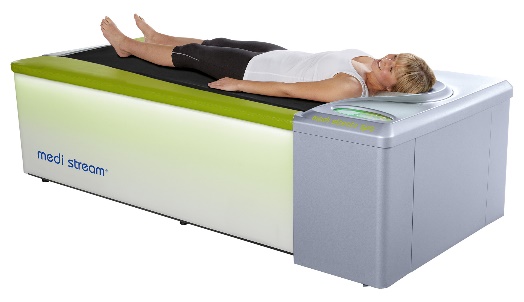 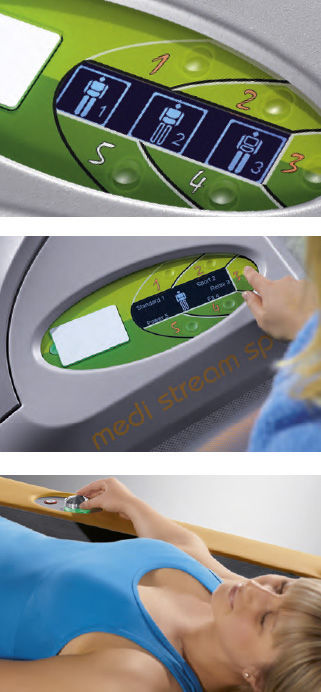 suchá masážní vana pro intenzivní provozmožnost výběru P nebo L varianty ovládacích prvků vany dle pozice v místnosti 5 masážních zón2 pohyblivé masážní trysky13 přednastavených masážních programůmaximální tlak na trysek až 6 barů5 variant pohybu trysek = 5 typů masážních technikzpevněná plocha pro nasedání hůře mobilních pacientůodolný displej se zobrazením nastavených programů a času terapieintegrovaná čtečka pro provoz na přednastavené čipové karty + software pro nahrání přednastavených programů na kartu + 5 karetmožnost výběru barvy čalounění postranních lišt (4 barvy v ceně-meruňková, modrá, zelená, světle šedá, další dle RAL za příplatek)nosnost 200 kg – pevná kaučuková membránakapacita vody 430 l, napájení 230 V/50 Hzrozměry design Acrylic (d × š × v) 2210 × 1030 × 600 mmrozměry design Textile (d × š × v) 2465 × 1260 × 600 mmhmotnost 180 kg (bez vody)LED Osvětlené boční opláštění z obou stran